Name:Exam 1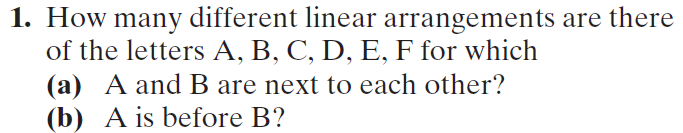 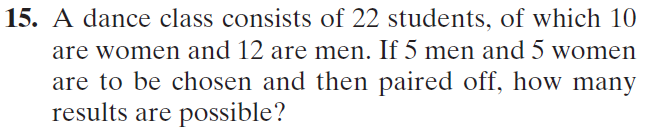 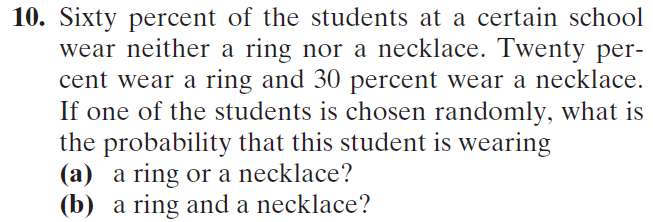 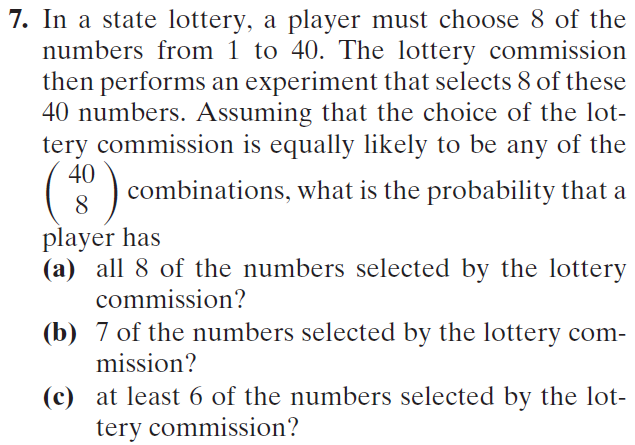 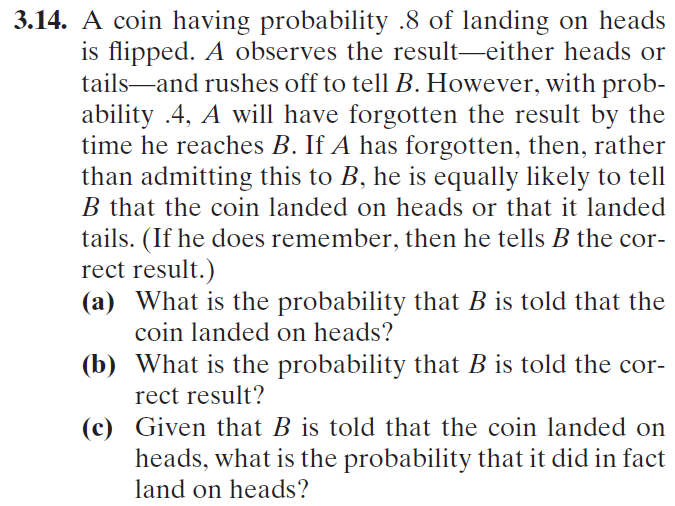 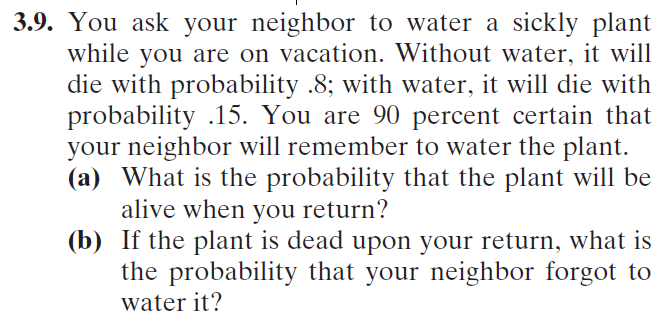 Give an example of three events that are pairwise independent but not independent.